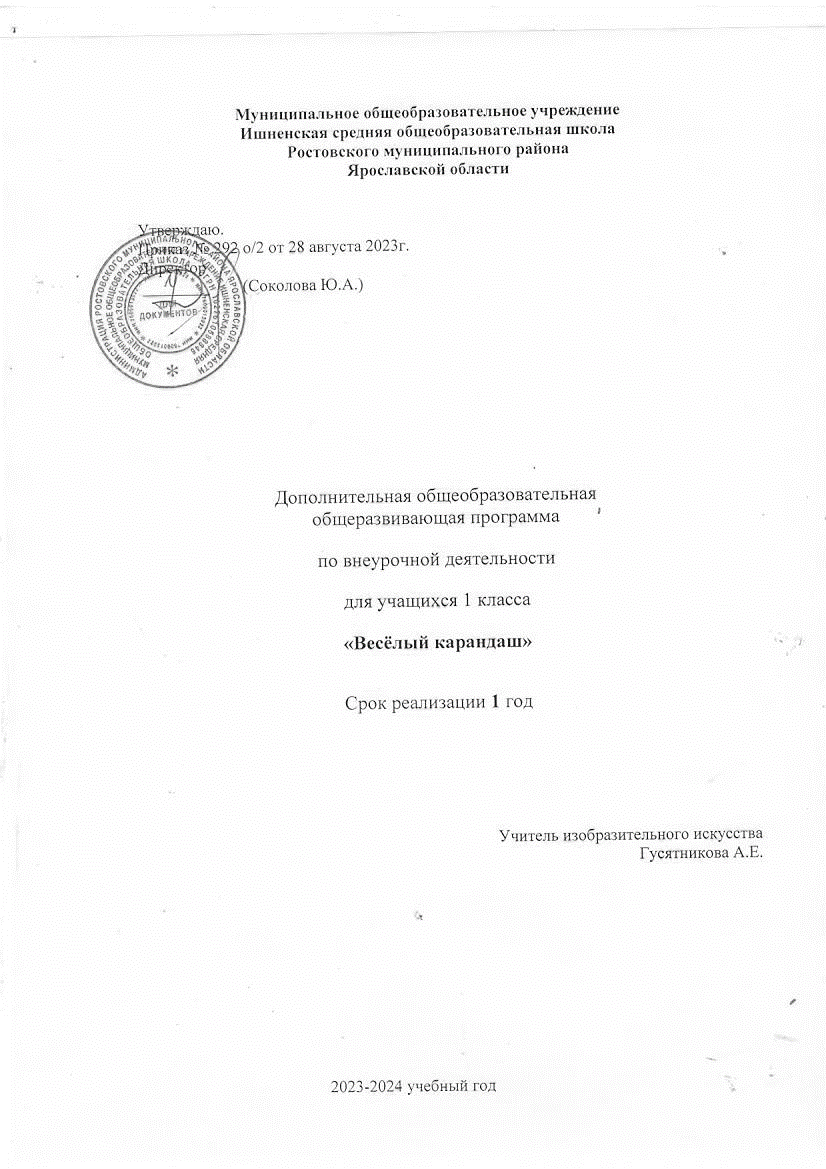 Муниципальное общеобразовательное учреждениеИшненская средняя общеобразовательная школа Ростовского муниципального районаЯрославской области        Утверждаю.        Приказ № 292 о/2 от 28 августа 2023г.        Директор                                                                ________        (Соколова Ю.А.)Дополнительная общеобразовательная общеразвивающая программа по внеурочной деятельности для учащихся 1 класса «Весёлый карандаш»Срок реализации 1 годУчитель изобразительного искусстваГусятникова А.Е.2023-2024 учебный годПояснительная запискаРабочая программа внеурочной деятельности «Весёлый карандаш» для 1 класса составлена в соответствии с требованиями следующих нормативно – правовых документов:1. Федеральный закон «Об образовании в РФ» от 29.12.2012 № 273.2. Федеральный государственный образовательный стандарт начального общего образования, утвержденный Приказом Министерства Просвещения Российской Федерации № 286 от 31.05.2021.3. Основная образовательная программа НОО МОУ Ишненской СОШ (утв. приказом директора № 364 о/д от 26.09.2022)4. План внеурочной деятельности, утверждённый приказом директора № 292 о/д от 28.08.2023.   5. Концепция духовно-нравственного развития и воспитания личности гражданина России.6. Рабочая программа воспитания МОУ Ишненской СОШ.7. Авторская программа «АдекАРТ» (школа акварели) М.С.Митрохиной.Направленность программы «Весёлый карандаш» является программой художественно-творческой направленности, предполагает кружковой уровень освоения знаний и практических навыков, по функциональному предназначению – учебно-познавательной, по времени реализации – долговременной (1 год обучения).Основная цель программы: Приобщение через изобразительное творчество к искусству, развитие эстетической отзывчивости, формирование творческой и созидающей личности, социальное и профессиональное самоопределение.Поставленная цель раскрывается в триединстве следующих задач:воспитательной – формирование эмоционально-ценностного отношения к окружающему миру через художественное творчество, восприятие духовного опыта человечества – как основу приобретения личностного опыта и самосозидания;художественно-творческой – развития творческих способностей, фантазии и воображения, образного мышления, используя игру цвета и фактуры, нестандартных приемов и решений в реализации творческих идей;технической – освоения практических приемов и навыков изобразительного мастерства (рисунка, живописи и композиции).В целом занятия способствуют разностороннему и гармоническому развитию личности ребенка, раскрытию творческих способностей, решению задач трудового, нравственного и эстетического воспитания.Принцип построения программы:На занятиях предусматривается деятельность, создающая условия для творческого развития воспитанников на различных возрастных этапах и учитывается дифференцированный подход, зависящий от степени одаренности и возраста воспитанников. Общая характеристика курсаОтличительные особенности данной образовательной программы от уже существующих в этой области заключается в том, что программа ориентирована на применение широкого комплекса различного дополнительного материала по изобразительному искусству.Программой предусмотрено, чтобы каждое занятие было направлено на овладение основами изобразительного искусства, на приобщение обучающихся к активной познавательной и творческой работе. Процесс обучения изобразительному искусству строится на единстве активных и увлекательных методов и приемов учебной работы, при которой в процессе усвоения знаний, законов и правил изобразительного искусства у школьников развиваются творческие начала.Образовательный процесс имеет ряд преимуществ: занятия в свободное время; обучение организовано на добровольных началах всех сторон (обучающиеся, родители, педагоги); обучающимся предоставляется возможность удовлетворения своих интересов и сочетания различных направлений и форм занятия;Место предмета в учебном плане1 класс -  1 час в две недели, 17 часа в год. Перечень УУД1-й классЛичностные результаты:осознавать роль художественного искусства в жизни людей; эмоционально «проживать» красоту художественных произведений, выражать свои эмоции; понимать эмоции других людей, сочувствовать, сопереживать; высказывать своё отношение к художественным произведениям, к творчеству своих товарищей, своему творчеству. Метапредметне результаты Регулятивные УУД:определять и формулировать цель деятельности с помощью учителя;  учиться высказывать своё предположение (версию) на основе работы с материалом; учиться работать по предложенному учителем плану Познавательные УУД:находить ответы на вопросы в иллюстрациях; делать выводы в результате совместной работы класса и учителя; Коммуникативные УУД:оформлять свои мысли в устной и художественной форме (на уровне рассказа, художественного изображения);  понимать художественную речь других, понимать то, что хочет сказать художник своим произведением; учиться работать в паре, группе; выполнять различные роли (лидера, исполнителя). Основные требования к знаниям и умениям учащихся к концу 1-го классаОбучающиеся должны знать: названия основных и составных цветов;понимать значение терминов: краски, палитра, композиция, художник, линия, орнамент; аппликация, симметрия, асимметрия, композиция, силуэт, пятно, роспись;изобразительные основы декоративных элементов;материалы и технические приёмы оформления;названия инструментов, приспособлений.Обучающиеся должны уметь:пользоваться инструментами: карандашами, кистью, палитрой;полностью использовать площадь листа, крупно изображать предметы;подбирать краски в соответствии с настроением рисунка;владеть основными навыками использования красного, жёлтого, синего цветов их смешением;моделировать художественно-выразительные формы геометрических и растительных форм;пользоваться материалами.ЛитератураЭнциклопедия мирового искусства «Шедевры русской живописи». «Белый город». 2006г.Журнал «Начальная школа» «Начальная школа» - журнал и приложение к газете «Первое сентября»В.С. Бадаев «Русская кистевая роспись». М: «Владос». 2007г.Межуева Ю.А. Сказочная гжель. –  М.,2003г.Выдающиеся русские художники – педагоги. Молева Н.М. «Просвещение».  2001г.Изобразительное искусство в начальной школе. Кузин В.С., Кубышкина Э.И.  «Дрофа» 2007г.Изобразительное искусство и методика его преподавания в начальной школе «Академия», 2006г.Какого цвета радуга. Каменева Е. Детская литература. Москва 2004г.Тематическое планирование.1-й класс «Весёлый карандаш» №Тема занятияКол-во часовСодержание занятияЗнакомство с королевой Кисточкой. Что могут краски?1Урок-игра.  Условия безопасной работы. (Введение в образовательную программу.) Изобразительные свойства акварели. Основные цвета. Смешение красок. Радуга.Изображать можно пятном.1Отработка приёма рисования кругов в разных направлениях. Плавное движение. Раскрасить приёмом «размыть пятно».Осень. Листопад. Силуэт дерева.1Смешение теплых цветов. Отработка приёма: примакивание кисти боком, от светлого к тёмному.  Беседа на тему «Осень» с использованием иллюстративного материала. Передача в рисунках формы, очертания и цвета изображаемых предметов. Изображение дерева с натуры. Творчество великих художников.Изображать можно в объёме. 1Превратить комок пластилина в птицу. Лепка.Красоту нужно уметь замечать. Узоры снежинок.1Изображение спинки ящерки. Красота фактуры и рисунка. Знакомство с техникой одноцветной монотипии. Ритм. Орнамент в круге. Отработка приёма: смешение цвета  с белилами.Зимний лес. Рисуем дерево тампованием.1Характер деревьев. Ограниченная палитра. Изобразительные свойства гуаши. Создание творческие работы на основе собственного  замысла с использованием художественных материалов.Портрет Снегурочки. К нам едет Дед Мороз.1Пропорции человеческого лица. Холодные цвета. Фигура человека в одежде. Контраст тёплых и холодных цветов. Урок – игра: общение по телефону.Снежная птица зимы. Дом снежной птицы.1Холодная гамма цветов. Орнаментальная композиция. Ритм геометрических пятен. Отработка приема в декоре дома – линия зигзаг.Ёлочка – красавица. Кто живёт под снегом.1Урок – игра на развитие воображения. Впечатления о прошедшем празднике. Холодные и тёплые цвета. Творческая работа.  Красивые рыбы. 1Отработка приёма – волнистые линии. Закрепление навыка – примакивание кистью. Беседа с показом иллюстративного и природного материалаМы в цирке. 1Ритм цветовых геометрических пятен. Основные цвета. Рисуем и играем.Волшебная птица весны. 1Тёплая палитра. Пятно, линия, точка.Цветы, травы и бабочки.1Изобразительные свойства графических материалов: фломастеров, мелков. Ритм пятен и линий. Декоративное рисование. Композиция в круге. Игра  «Мы – гномики».Орнамент из цветов, листьев и бабочек для украшения коврика. Весенняя клумба.1Понятие «стилизация», переработка природных форм в декоративно-обобщенные. Тёплая палитра. Рисование первых весенних цветов.Моя семья.1Творческая работа. Беседа с показом детских работ. Рассказы детей о своей семье.Веселые фигуры. Домашние питомцы.1Ритм цветовых геометрических пятен. Основные цвета. Рисуем и играем.Лето, здравствуй! Маленькая галерея.1Фантазия. Творческая работа. Заключительное занятие: выставка работ, награждение активных кружковцев